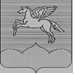 АДМИНИСТРАЦИЯ ГОРОДСКОГО ПОСЕЛЕНИЯ «ПУШКИНОГОРЬЕ»  ПУШКИНОГОРСКОГО РАЙОНА ПСКОВСКОЙ ОБЛАСТИ ПОСТАНОВЛЕНИЕ  20.05.2021г.  №  110О внесении изменений в  Административный регламент «Осуществление  муниципального контроля за соблюдением требований Правилблагоустройства      территории      городского  поселения   «Пушкиногорье»,  утвержденного постановлением  Администрации   городского поселения «Пушкиногорье» от 02.09.2019 №150.	В соответствии с Федеральными законами от 06.10.2003г. № 131-ФЗ «Об общих принципах организации  местного самоуправления в Российской Федерации», отр 26.12.2008г. № 294-ФЗ « О защите прав юридических лиц и индивидуальных предпринимателей при осуществлении государственного контроля (надзора) и муниципального контроля»,   руководствуясь Уставом  муниципального образования городского поселения «Пушкиногорье», Администрация городского поселения «Пушкиногорье»ПОСТАНОВЛЯЕТ:	1. Внести в Административный регламент по осуществлению муниципального контроля за соблюдением требований Правил  благоустройства территории  городского поселения «Пушкиногорье» следующие изменения: 	1.1. в подпункте  2 пункта 3  раздела 2 после слов «Срок проведения  проверки» исключить слова «исчисляемый с даты, указанной в распоряжении о проведении проверки», далее по тексту.	1.2. пункт 5 раздела 2 изложить в новой редакции: «При проведении документарной проверки орган муниципального контроля Администрация городского поселения «Пушкиногорье» не вправе требовать  у юридического лица, индивидуального предпринимателя сведения и документы, не относящиеся к предмету документарной проверки, а также сведения и документы, которые  могут быть получены органом муниципального контроля Администрацией городского поселения «Пушкиногорье» от иных органов государственного контроля (надзора), органов муниципального контроля».	1.3. подпункт 2 пункта 3 раздела 3  дополнить:«- начала осуществления юридиическим лицом, индивидуальным предпринимателем предпринимательской деятельности в соответствии с представленным в уполномоченный в соответствующей сфере деятельности орган государственного контроля (надзора) уведомления о начале осуществления отдельных видов предпринимательской деятельности в случае выполнения работ или  предоставления услуг, требующих представления указанного  уведомления».	1.4.  подпункт 13 пункта 5 раздела 3  изложить в новой редакции:« Срок проведения каждой из проверок не может превышать  двадцать рабочих дней. 	В отношении одного субъекта малого предпринимательства общий срок плановых выездных проверок не может превышать пятьдесят часов для  малого предприятия и пятнадцать часов для микропредприятия в год».	1.5. подпункт 6 пункта 6 раздела 3  изложить в новой редакции:« Срок проведения каждой из проверок не может превышать  двадцать рабочих дней. 	В отношении одного субъекта малого предпринимательства общий срок плановых выездных проверок не может превышать пятьдесят часов для  малого предприятия и пятнадцать часов для микропредприятия в год».	1.6. подпункт 8 пункта 7 раздела 3 изложить в новой редакции:«Акт проверки оформляется после  ее завершения в двух экземплярах, один из которых с копиями приложений вручается руководителю, иному должностному лицу или уполномоченному представителю юридического лица, индивидуальному предпринимателю, его уполномоченному представителю под расписку об ознакомлении либо об отказе в ознакомлении с актом проверки».	1.7. пункт 2 раздела 4 изложить в новой редакции:«Руководитель, иное должностное лицо или уполномоченный представитель юридического лица, индивидуальный предприниматель, его уполномоченный представитель при проведении проверки имеют право обжаловать действия (бездействия) должностных лиц органа государственного контроля (надзора), органа муниципального контроля, повлекшие за собой нарушение прав  юридического лица, индивидуального предпринимателя при проведении проверки, в административном и (или) судебном порядке в соответствии с  «законодательством» Российской Федерации».	2. Обнародовать  настоящее  постановление в соответствии с Уставом.	3. Настоящее постановление вступает в силу с момента обнародования. Глава администрации городскогопоселения «Пушкиногорье»                                                           А.В.Афанасьев